STÁTNÍ SYMBOLYStátní symboly ČR jsou:Velký a malý státní znakStátní barvyStátní vlajkaVlajka prezidenta republikyStátní pečeťStátní hymnaStátní hymna se hraje při významných státních a veřejných událostech. Vždy u ní tiše stojíme a vzdáváme ji tak čest. První sloka písně Kde domov můj je česká státní hymna. Píseň pochází z divadelní hry Josefa Kajetána Tyla Fidlovačka aneb Žádný hněv a žádná rvačka, poprvé uvedené v Praze dne 21. prosince 1834. Hudbu k ní složil a Tylův text mírně upravil František Škroup.STÁTNÍ HYMNA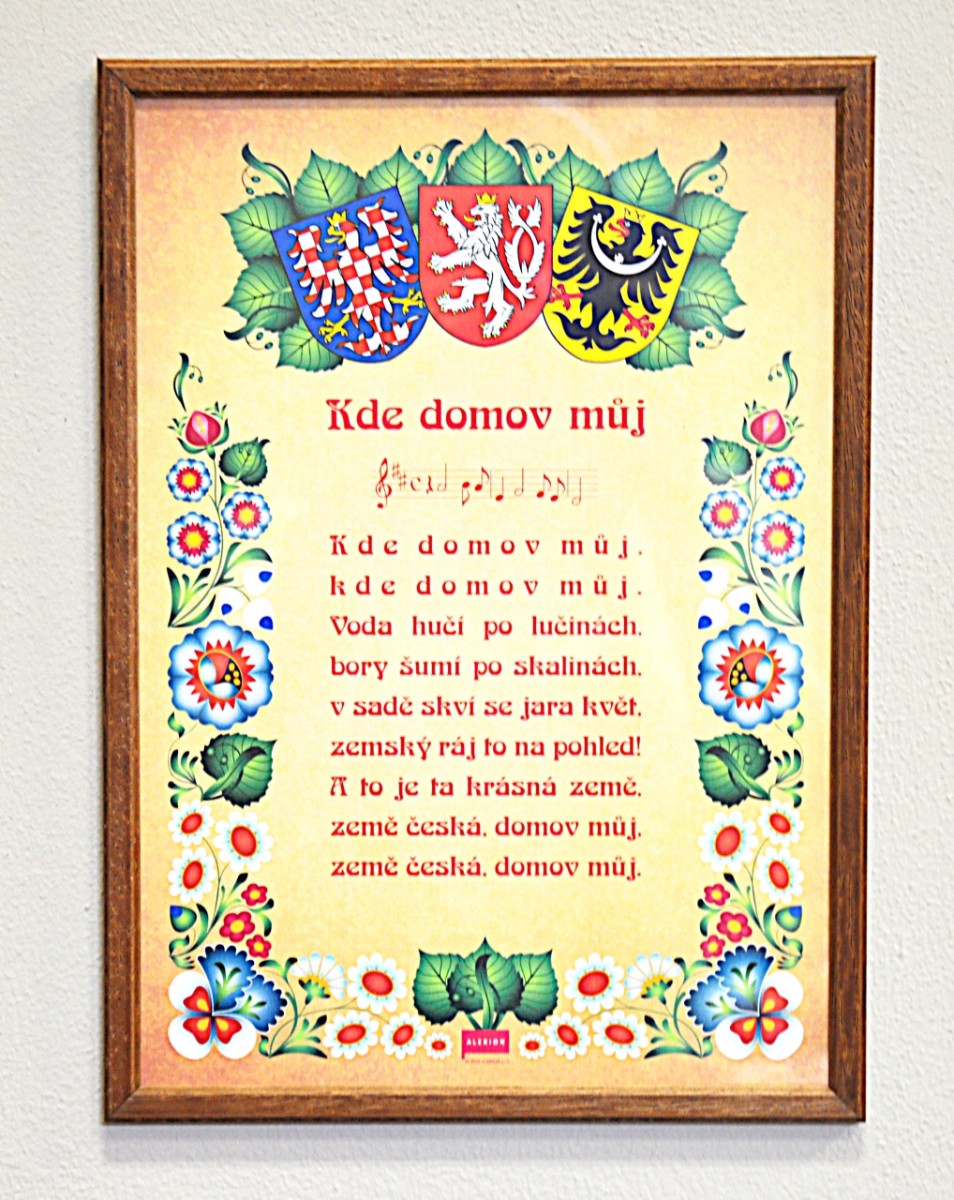 STÁTNÍ SYMBOLY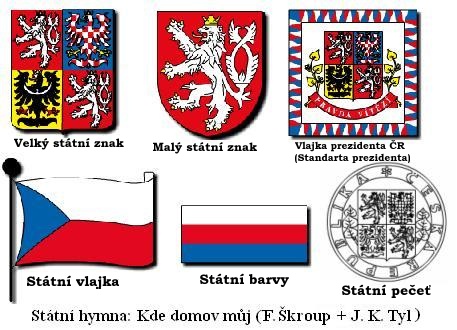 Státní vlajka se smí vyvěšovat na budovách, v nichž sídlí instituce, při příležitosti státních svátků a při příležitostech celostátního významu, zejména v den smutku nebo v den státního smutku, vyhlášených vládou. Zneužívání státních symbolů nebo jejich poškozování je trestné. ČR má i národní symboly: Korunovační klenoty, národní hrdinové, významná místa a stavby, svátky, pověsti, jídla, sporty, keře nebo stromy.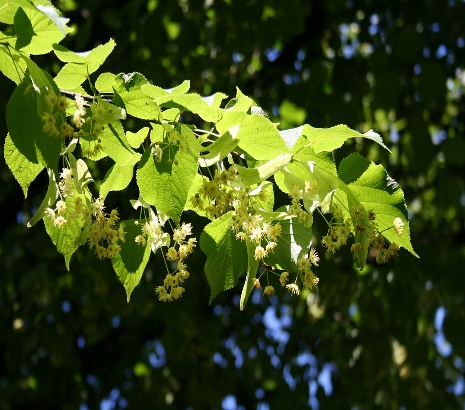 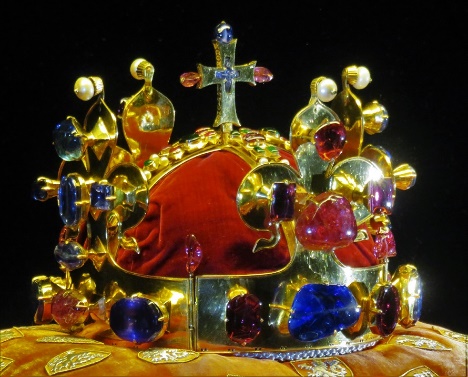 STÁTNÍ SVÁTKYStátní svátky jsou vyhlašovány na počest důležitých událostí našich dějin. Jsou to dny pracovního klidu. PŘEHLED STÁTNÍCH A OSTATNÍCH SVÁTKŮ1. 1.	Den obnovy samostatného českého státu1. 1.	Nový rok10. 4.	Velký pátek13. 4.	Velikonoční pondělí1. 5.	Svátek práce8. 5.	Den vítězství5. 7.	Den slovanských věrozvěstů Cyrila a Metoděje6. 7.	Den upálení mistra Jana Husa28. 9.	Den české státnosti28. 10.	Den vzniku samostatného československého státu17. 11.	Den boje za svobodu a demokracii – Mezinárodní den studenstva24. 12.	Štědrý den25. 12.	1. svátek vánoční26. 12.	2. svátek vánočníMimo státní svátky máme ještě významné dny: 8. 3.  Mezinárodní den žen, 28. 3.  Den narození Jana Ámose Komenského (Den učitelů), 7. 4.  Den vzdělanosti, 5. 5. Květnové povstání českého lidu, 15. 5.  Den rodinArmáda České republikyJe součástí ozbrojených sil ČR. Vrchním velitelem je prezident. Posláním je bránit naši vlast před vnějším napadením. Armáda pomáhá i při mimořádných událostech – povodně, lesní požáry, ekologické havárie, epidemiologické situace, záchranné a likvidační události. 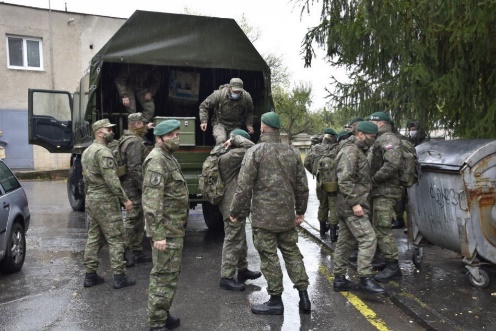 NATOČR je členem Severoatlantické aliance /NATO/ - chrání svobodu a bezpečnost členských zemí.  Vojáci navzájem spolupracují a pomáhají plnit úkoly při zahraničních operacích. Vlajka NATO: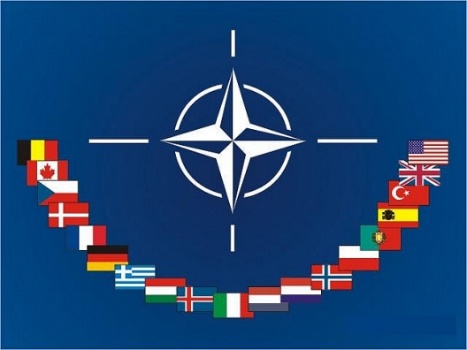 OSNČR je také členem Organizace spojených národů ve které jsou téměř všechny státy světa. Úkolem je udržení míru a bezpečnosti ve světě.  Vojáci OSN nosí modrý baret nebo modrou přilbu. Vlajka OSN: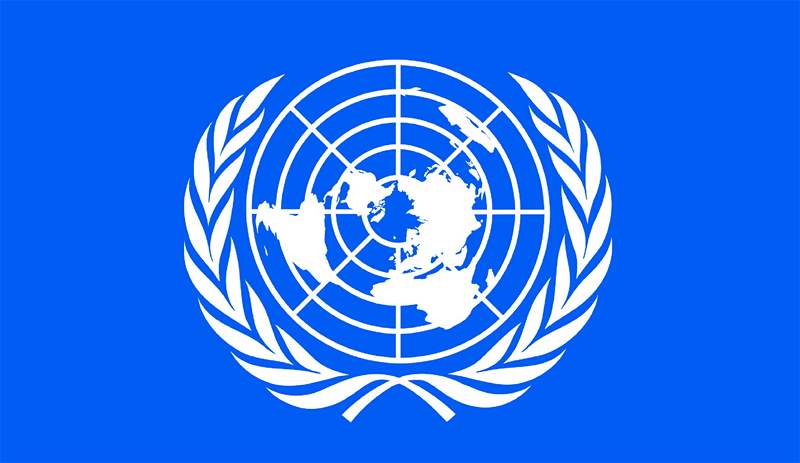 